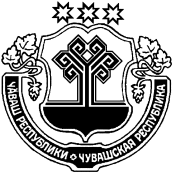 О внесении изменений в постановление администрации Янтиковского муниципального округа Чувашской Республики от 28.02.2023 № 163 «Об утверждении Примерного положения об оплате труда работников муниципальных учреждений Янтиковского муниципального округа, занятых в сфере образования»В соответствии с постановлением администрации Янтиковского муниципального округа Чувашской Республики от 01.02.2024 № 141 «О повышении оплаты труда работников муниципальных учреждений Янтиковского муниципального округа» администрация Янтиковского муниципального округа п о с т а н о в л я е т:Внести в Примерное положение об оплате труда работников муниципальных учреждений Янтиковского муниципального округа, занятых в сфере образования, утвержденное постановлением администрации Янтиковского муниципального округа Чувашской Республики от 28.02.2023              № 163 «Об утверждении Примерного положения об оплате труда работников муниципальных учреждений Янтиковского муниципального округа, занятых в сфере образования» следующие изменения:в разделе II «Порядок и условия оплаты труда педагогических работников учебно-вспомогательного персонала»:таблицу пункта 2.3. изложить в следующей редакции:предложение второе абзаца первого пункта 2.6 изложить в следующей редакции: «К таким видам работ относятся проверка письменных работ, руководство методическими объединениями, заведование учебными кабинетами (включая кабинет профориентации, информатики, спортивный зал), лабораториями, архивом, учебными мастерскими и учебно-опытными участками»;в разделе III «Условия оплаты труда работников учреждений, занимающих должности служащих (за исключением работников, указанных в разделе II настоящего Положения)» таблицу пункта 3.1. изложить в следующей редакции:в разделе IV «Условия оплаты труда работников учреждений, осуществляющих профессиональную деятельность по профессиям рабочих» таблицу пункта 4.1 изложить в следующей редакции:Настоящее постановление вступает в силу со дня его официального опубликования и распространяется на правоотношения, возникшие с 1 января 2024 года.Глава Янтиковскогомуниципального округа                                                                    О.А. ЛомоносовЧУВАШСКАЯ РЕСПУБЛИКА ЧĂВАШ РЕСПУБЛИКИ АДМИНИСТРАЦИЯ ЯНТИКОВСКОГО МУНИЦИПАЛЬНОГО ОКРУГАПОСТАНОВЛЕНИЕ20.02.2024 № 184село ЯнтиковоТĂВАЙ МУНИЦИПАЛЛĂ ОКРУГĚНАДМИНИСТРАЦИЙĔЙЫШĂНУ20.02.2024  184 № Тǎвай ялě«Профессиональные квалификационные группы должностейКвалификационные уровниРекомендуемый минимальный размер оклада (ставки), рублей123Профессиональная квалификационная группа должностей работников учебно-вспомогательного персонала первого уровня7342Профессиональная квалификационная группа должностей работников учебно-вспомогательного персонала второго уровня1 квалификационный уровень9053Профессиональная квалификационная группа должностей работников учебно-вспомогательного персонала второго уровня2 квалификационный уровень9053Профессиональная квалификационная группа должностей педагогических работников1 квалификационный уровень9259Профессиональная квалификационная группа должностей педагогических работников2 квалификационный уровень9259Профессиональная квалификационная группа должностей педагогических работников3 квалификационный уровень9259Профессиональная квалификационная группа должностей педагогических работников4 квалификационный уровень10162Профессиональная квалификационная группа должностей руководителей структурных подразделений1 квалификационный уровень9960Профессиональная квалификационная группа должностей руководителей структурных подразделений2 квалификационный уровень10936Профессиональная квалификационная группа должностей руководителей структурных подразделений3 квалификационный уровень11990»;«Профессиональные квалификационные группы должностейКвалификационные уровниРекомендуемый минимальный размер оклада (ставки), рублей123Профессиональная квалификационная группа должностей служащих первого уровня1 квалификационный уровень7342Профессиональная квалификационная группа должностей служащих второго уровня1 квалификационный уровень9053Профессиональная квалификационная группа должностей служащих второго уровня2 квалификационный уровень9053Профессиональная квалификационная группа должностей служащих второго уровня3 квалификационный уровень9053Профессиональная квалификационная группа должностей служащих второго уровня4 квалификационный уровень9053Профессиональная квалификационная группа должностей служащих второго уровня5 квалификационный уровень9960Профессиональная квалификационная группа должностей служащих третьего уровня1 квалификационный уровень8174Профессиональная квалификационная группа должностей служащих третьего уровня2 квалификационный уровень8992Профессиональная квалификационная группа должностей служащих третьего уровня3 квалификационный уровень9864Профессиональная квалификационная группа должностей служащих третьего уровня4 квалификационный уровень11847Профессиональная квалификационная группа должностей служащих третьего уровня5 квалификационный уровень12109»;«Профессиональные квалификационные группыКвалификационные уровниКвалификационные разряды в соответствии с Единым тарифно-квалификационным справочником работ и профессий рабочих, выпуск I, раздел «Профессии рабочих, общие для всех отраслей народного хозяйства»Рекомендуемый минимальный размер оклада (ставки), рублей1234Профессиональная квалификационная группа профессий рабочих первого уровня1 квалификационный уровень1 квалификационный разряд5633Профессиональная квалификационная группа профессий рабочих первого уровня1 квалификационный уровень2 квалификационный разряд6196Профессиональная квалификационная группа профессий рабочих первого уровня1 квалификационный уровень3 квалификационный разряд6803Профессиональная квалификационная группа профессий рабочих первого уровня2 квалификационный уровень7489Профессиональная квалификационная группа профессий рабочих второго уровня1 квалификационный уровень4 квалификационный разряд7831Профессиональная квалификационная группа профессий рабочих второго уровня1 квалификационный уровень5 квалификационный разряд8318Профессиональная квалификационная группа профессий рабочих второго уровня2 квалификационный уровень6 квалификационный разряд8811Профессиональная квалификационная группа профессий рабочих второго уровня2 квалификационный уровень7 квалификационный разряд9297Профессиональная квалификационная группа профессий рабочих второго уровня3 квалификационный уровень8 квалификационный разряд9864».